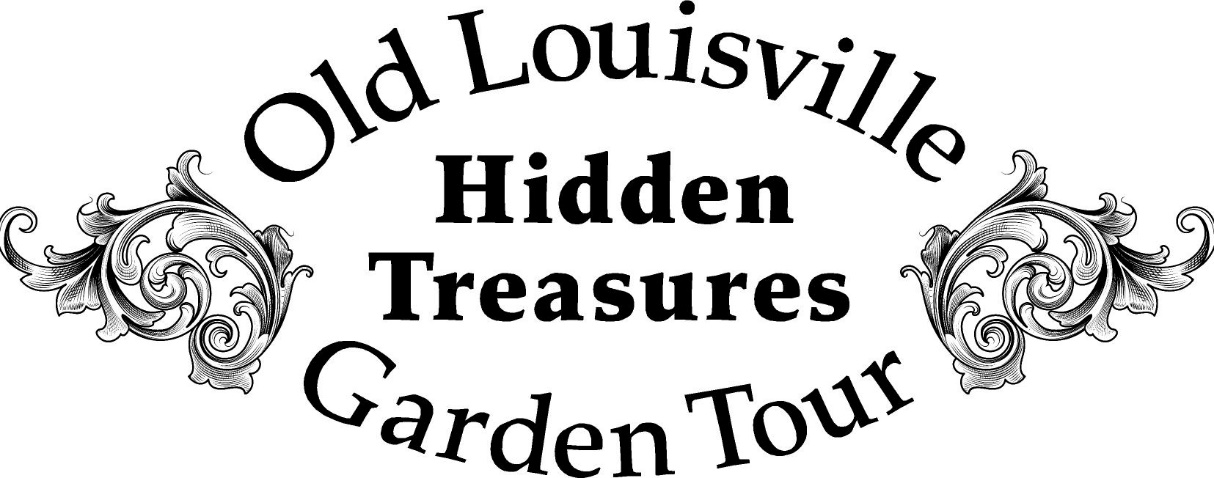 Become a Garden Tour Friend Sponsor!!The Old Louisville Hidden Treasures Garden Tour offers glimpses into one of our neighborhood’s best-kept secrets.  This year’s tour will be held the 2nd weekend of June.Show your support by becoming a Garden Tour Friend Sponsor of this event.  In appreciation of your generous support, you will receive the following: Yard Sign showing your Garden Tour Friend Sponsor status!Recognition during the Garden Tour eventRecognition on the Garden Tour WebsiteOne free ticket to the event.Early Garden Tour Friend Sponsors will also be listed in the Garden Tour BrochureYes, I want to be a Garden Tour Friend Sponsor!Please complete the following information and mail it with your check to SSNA, C/O Zane Lockhart, 1322 S. 2nd Street, Louisville, KY 40208. You may also pay by using the PayPal button on the Old Louisville Hidden Treasures Garden Tour website http://www.oldlouisvillegardentour.com/seedsponsor.html or by dropping off this form and a check in a sealed envelope through the mail slot at 1322 S 2nd St or at the Old Louisville Information Center in Central Park, Tuesday – Friday, 1-5 p.m.  Please include a check made payable to SSNA for $50 if you have not paid by credit card.Name:  _______________________________________________________________Address:  _____________________________________________________________Phone:  _______________________________________________________________Email Address:  _________________________________________________________Once your information is received, a sponsorship sign will be delivered to your home, starting in mid-May.  The yard sign will be retrieved at the end of the Garden Tour.  Simply keep it in your yard until it’s retrieved.  Questions?  Please contact us at:  oldlouisvillegardentour@oldlouisvillegardentour.com.